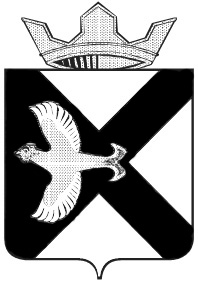 АДМИНИСТРАЦИЯ Муниципального  образования поселок  БоровскийПОСТАНОВЛЕНИЕ17 августа 2020 г.							                                    № 51рп.БоровскийТюменского муниципального района  Внести изменение в постановление администрации муниципального образования поселок Боровский от 12.05.2016 №84 «Об утверждении Положения о списании безнадежной к взысканию задолженности по платежам в бюджет муниципального образования поселок Боровский», в связи с вступлением в силу Федерального закона от 07.04.2020 №114-ФЗ, которым внесены изменения в статью 47.2. Бюджетного кодекса РФ, Уставом муниципального образования поселок Боровский:1. Приложение 1 постановления Положение о списании безнадежной к взысканию задолженности по платежам в бюджет муниципального образования поселок Боровский изложить в новой редакции, согласно приложению 1 к настоящему постановлению.2. Разместить настоящее постановление на официальном сайте муниципального образования поселок Боровский в информационно-телекоммуникационной сети "Интернет".3. Контроль за исполнением постановления возложить на начальника отдела бухгалтерского учета и отчетности Е.В.Ожгибесову.Приложение 1 к постановлениюот «17» августа 2020г. № 51Положение
о списании безнадежной к взысканию задолженности по платежам в бюджет муниципального образования
поселок Боровский.1. Настоящее Положение устанавливает основания для признания безнадежной к взысканию и порядок списания:-задолженности по платежам в бюджет муниципального образования за пользование имуществом муниципального образования поселок Боровский, в том числе земельными участками, находящихся в муниципальной собственности;-задолженности по оплате за муниципальное имущество по договорам купли-продажи, проданного с рассрочкой платежа;-задолженности в местный бюджет по платежам (пеням, штрафам), связанным с неисполнением или ненадлежащим исполнением обязательств по уплате в местный бюджет платежей, указанных в абзацах втором, третьем и четвертом настоящего пункта;2. Задолженность в местный бюджет по платежам, указанным в пункте 1 настоящего Положения (далее - задолженность), признается безнадежной к взысканию по следующим основаниям:2.1. смерти физического лица - плательщика платежей в бюджет или объявления его умершим в порядке, установленном гражданским процессуальным законодательством Российской Федерации;2.2. признания банкротом индивидуального предпринимателя - плательщика платежей в бюджет в соответствии с Федеральным законом от 26 октября 2002 года N 127-ФЗ "О несостоятельности (банкротстве)" - в части задолженности по платежам в бюджет, не погашенной по причине недостаточности имущества должника;2.2.1. признания банкротом гражданина, не являющегося индивидуальным предпринимателем, в соответствии с Федеральным законом от 26 октября 2002 года N 127-ФЗ "О несостоятельности (банкротстве)" - в части задолженности по платежам в бюджет, не погашенной после завершения расчетов с кредиторами в соответствии с указанным Федеральным законом;2.3. ликвидации организации - плательщика платежей в бюджет в части задолженности по платежам в бюджет, не погашенной по причине недостаточности имущества организации и (или) невозможности ее погашения учредителями (участниками) указанной организации в пределах и порядке, которые установлены законодательством Российской Федерации;2.4. применения актов об амнистии или о помиловании в отношении осужденных к наказанию в виде штрафа или принятия судом решения, в соответствии с которым администратор доходов бюджета утрачивает возможность взыскания задолженности по платежам в бюджет;2.5.вынесения судебным приставом-исполнителем постановления об окончании исполнительного производства и о возвращении взыскателю исполнительного документа по основанию, предусмотренному пунктом 3 или 4 части 1 статьи 46 Федерального закона от 2 октября 2007 года N 229-ФЗ "Об исполнительном производстве", если с даты образования задолженности по платежам в бюджет прошло более пяти лет, в следующих случаях:размер задолженности не превышает размера требований к должнику, установленного законодательством Российской Федерации о несостоятельности (банкротстве) для возбуждения производства по делу о банкротстве;судом возвращено заявление о признании плательщика платежей в бюджет банкротом или прекращено производство по делу о банкротстве в связи с отсутствием средств, достаточных для возмещения судебных расходов на проведение процедур, применяемых в деле о банкротстве;2.6. исключения юридического лица по решению регистрирующего органа из единого государственного реестра юридических лиц и наличия ранее вынесенного судебным приставом-исполнителем постановления об окончании исполнительного производства в связи с возвращением взыскателю исполнительного документа по основанию, предусмотренному пунктом 3 или 4 части 1 статьи 46 Федерального закона от 2 октября 2007 года N 229-ФЗ "Об исполнительном производстве", - в части задолженности по платежам в бюджет, не погашенной по причине недостаточности имущества организации и невозможности ее погашения учредителями (участниками) указанной организации в случаях, предусмотренных законодательством Российской Федерации. В случае признания решения регистрирующего органа об исключении юридического лица из единого государственного реестра юридических лиц в соответствии с Федеральным законом от 8 августа 2001 года N 129-ФЗ "О государственной регистрации юридических лиц и индивидуальных предпринимателей" недействительным задолженность по платежам в бюджет, ранее признанная безнадежной к взысканию в соответствии с настоящим подпунктом, подлежит восстановлению в бюджетном (бухгалтерском) учете.3.Наряду со случаями, предусмотренными пунктом 1 настоящей статьи, неуплаченные административные штрафы признаются безнадежными к взысканию, если судьей, органом, должностным лицом, вынесшими постановление о назначении административного наказания, в случаях, предусмотренных Кодексом Российской Федерации об административных правонарушениях, вынесено постановление о прекращении исполнения постановления о назначении административного наказания.4.Решение о признании задолженности безнадежной и ее списании принимается на основании следующих документов:4.1.В случае, предусмотренном подпунктом "2.2.,2.3.,2.4" пункта 2 настоящего Положения:-выписка из Единого государственного реестра юридических лиц о ликвидации юридического лица;4.2.В случае, предусмотренном подпунктом "2.1." пункта 2 настоящего Положения:-копия свидетельства (справки) о смерти физического лица, выданная соответствующим органом и заверенная специалистом соответствующего комитета или копия судебного решения об объявлении физического лица умершим;4.3.В случае, предусмотренном подпунктом "2.2." пункта 2 настоящего Положения:-копия определения арбитражного суда о завершении конкурсного производства, заверенная гербовой печатью соответствующего арбитражного суда;4.4.В случае, предусмотренном подпунктом "2.3." пункта 2 настоящего Положения:-копия постановления судебного пристава-исполнителя об отказе в возбуждении исполнительного производства, надлежащим образом заверенная соответствующим органом, выдавшим документ;4.5.В случае, предусмотренном подпунктом "2.5." пункта 2 настоящего Положения:-копия постановления судебного пристава-исполнителя о прекращении исполнительного производства, надлежащим образом заверенная соответствующим органом, выдавшим документ;-копия решения суда об отказе в удовлетворении (частичном удовлетворении) исковых требований о взыскании задолженности, заверенная гербовой печатью соответствующего суда, с отметкой о вступлении данного решения в законную силу, а также копии судебных актов апелляционной и кассационной инстанции об оставлении такого решения без изменения (при их наличии);5.Решение о признании задолженности безнадежной к взысканию и ее списании принимается Комиссией по признанию задолженности безнадежной к взысканию и ее списанию (далее - Комиссия).6.Состав Комиссии утверждается распоряжением администрации муниципального образования поселок Боровский (далее-Администрация).Комиссия состоит из 5 членов.Председателем Комиссии является заместитель главы сельского поселения по экономике, финансам и прогнозированию.Секретарь комиссии: начальник отдела бухгалтерского учета и отчетности. Членами комиссии являются:заместитель главы сельского поселения по правовым и кадровым вопросам;заведующая сектором отдела экономики и муниципального заказа.Главный специалист отдела администрации по экономике, муниципальному заказу и муниципальному имуществу.7.Деятельностью Комиссии руководит председатель Комиссии или лицо его замещающее.8.Функциями Комиссии являются рассмотрение документов о признании задолженности безнадежной к взысканию и принятие решения о ее списании либо принятие решения о продолжении работы по ее взысканию. Заседания Комиссии проводятся по мере необходимости.9.Для рассмотрения вопроса о признании задолженности безнадежной к взысканию отделу бухгалтерского учета Администрации необходимо предоставить в Комиссию документы, указанные в пункте 4 настоящего Положения.10.До рассмотрения вопроса о признании задолженности безнадежной к взысканию должны быть предприняты необходимые и достаточные меры по взысканию задолженности, возможность осуществления которых вытекает из законодательства Российской Федерации, договора либо обычаев делового оборота.11.Организационно-техническое обеспечение работы Комиссии осуществляет секретарь Комиссии.12.Секретарь Комиссии уведомляет членов Комиссии о дате, месте и времени проведения заседания Комиссии, обеспечивает подготовку документов для заседания Комиссии, организует проведение заседания Комиссии, оформляет протокол заседания Комиссии.13.Комиссия правомочна принимать решения, если на заседании присутствует не менее 2/3 членов комиссии.14.Решения Комиссии принимаются в протокольной форме простым большинством голосов присутствующих членов путем открытого голосования. При равенстве голосов голос председателя является решающим.15.Секретарь Комиссии составляет протокол заседания Комиссии, в котором фиксирует мнение по рассматриваемому вопросу членов Комиссии и приглашенных, присутствующих на заседании, а также решение Комиссии.16.Протокол заседания Комиссии подписывается председателем и секретарем Комиссии и не позднее 3 рабочих дней со дня его подписания направляется в отдел бухгалтерского учета.17.Решение Комиссии о невозможности признания задолженности безнадежной к взысканию и ее списания принимается Комиссией в случае:-отсутствия предусмотренных пунктами 2,3 настоящего Положения оснований для признания задолженности безнадежной к взысканию и ее списания;-непредставления документов, необходимых в соответствии с пунктом 4 настоящего Положения для принятия Комиссией решения о признании задолженности безнадежной и ее списании;-несоответствия представленных документов требованиям, установленным пунктом 4 настоящего Положения.18.Решение Комиссии о невозможности признания задолженности безнадежной к взысканию и ее списания, принятое по основанию, предусмотренному абзацем вторым пункта 17 настоящего Положения, должно содержать предложение соответствующим структурным подразделениям администрации муниципального образования поселок Боровский принять необходимые и достаточные меры по взысканию задолженности, с указанием таких мер.19.В решении Комиссии о признании задолженности безнадежной к взысканию по платежам в бюджет муниципального образования поселок Боровский и ее списании должны быть указаны:а)наименование юридического лица либо фамилия, имя, отчество физического лица;б)дата и номер договора или иного документа, на основании которого образовалась задолженность;в) сумма и вид задолженности, подлежащей списанию;г) основание, в соответствии с которым принимается решение.20.Решение Комиссии о признании задолженности безнадежной к взысканию по платежам в бюджет муниципального образования поселок Боровский и ее списании является основанием для издания отделом бухгалтерского учета администрации распоряжения о списании задолженности. В соответствии с распоряжением о списании задолженности производится  списание задолженности в бюджетном учете в соответствии с установленными требованиями Министерства РФ.21.Положения настоящего постановления не распространяются на платежи, установленные законодательством о налогах и сборах, законодательством Российской Федерации о страховых взносах, таможенным законодательством Таможенного союза и законодательством Российской Федерации.Лист согласованияГлава муниципального образования  С.В.СычеваЗаместитель главы сельского поселенияВ.С.КраснощекЗаместитель главы поселенияО.В.СуппесНачальник отделаЕ.В.Ожгибесова